				     HOW TO ROCK SCHOOL:                          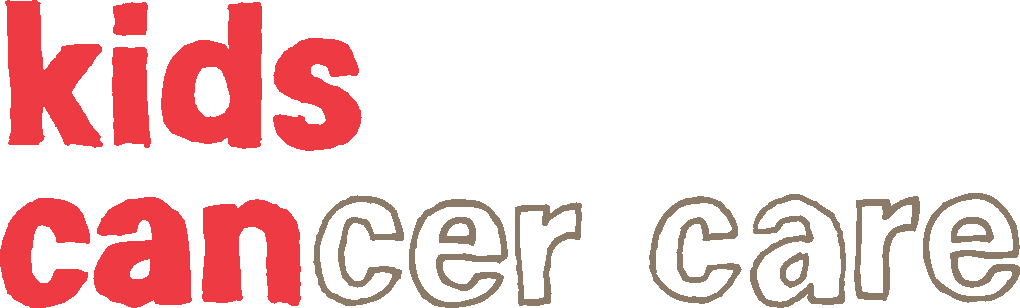 		       Some Top Things Successful Students Do      		             ~  adapted for KCC - from Rachael Hinz  B.Ed., M.Ed  ~Successful Students are BRAVE 	-  Acknowledge the ‘grit’, effort + bravery it takes to learn any new skill. 		-  “Courage starts with showing up and letting ourselves be seen.”Successful Students KNOW WHERE THEY WANT TO GO 	-  They set goals + stick to it! 	-  Set specific goals - know what you want + what you need to do to achieve it	-  Set achievable + measurable goals.   (See: 5 Steps for Effective Goal Setting - handout)		-  eg. I will get more than 65% on my next math test.		-  eg. Next week I will get out of bed within 5 minutes of when my alarm rings. 			(not immediately because that doesn’t work for me)Successful Students ELIMINATE DISTRACTIONS	-  What helps me stay attentive, focused?	-  What are distractions for me?    (eg. music: Is it a friend or foe?  How to tell?)	-  Consider the research, stats/data on technology use + multitasking. Successful Students are ORGANIZED	-  What helps me be organized?  What interferes with my organization?		-  consider: study spaces,  supplies available 		-  agendas, calendar, To Do lists, checklists .....		-  schedule time		-  orderly binders, notebooks + specific course info 	-  The first 5 minutes of class are important!  	-  Be efficient and make the best use of class + study time.	-  Find good strategies for notetaking  		-  eg. web, list, drawing, columns, colour, codes, index cards, online .....Successful Students PRACTICE	-  Homework - Research shows the value in small amounts of consistent practice time. 	-  See research on ‘retrieval practice’.	-  Try practice tests.  Textbooks often include tests, mid-chapter reviews, cumulative tests. 		-  also in The Key,  Absolute Value Publications 		-  or search for online practice tests 	-  Note the importance of practicing ‘out of context’ in math rather than sequentially.Successful Students USE EXPERTS to help them	-  Advocate for yourself !  Be resourceful.  Ask questions.	-  Ask for help :  from teachers, other students, counselors, parents, tutorsSuccessful Students use BRAIN BASED LEARNING strategies 	-  check out John Medina’s research: ‘Brain Rules’   - www.brainrules.net	-  “Exercise boosts brain power.”     “Sleep well, think well.”	-  “Sensory Integration - stimulate more of the senses.” 	-  “Repeat to remember.... Most of the events that predict whether something learned 				also will be remembered occur in the first few seconds of learning.  The more 				elaborately we encode a memory during it’s initial moments, the stronger it will be.”    			(from: Brain Rules by John Medina)	-  Speed isn’t important in math.   Completing fewer questions while using effective strategies 			+ with understanding the process --- matters more.     (from: Big Life Journal)Successful Students deal with STRESS & ANXIETY & SETBACKS in POSITIVE ways 	-  We all will have stress or anxiety or setbacks!    Some stressors can motivate us to act.	-  What helps me cope + manage stress, anxiety or setbacks in a positive way? 	-  See “Test Anxiety “ handout    (Big Life Journal by Ashley Cullins)Successful Students live out a GROWTH MINDSET 	-  Research shows:  that our brain changes and grows over time.  						-  Our brain can be strengthened like a muscle.  It is not ‘fixed’.		-  Adopting a Growth Mindset 		-  When we put in effort and experience difficulty, we change our brains!  			-  Struggle is not lost; our ability improves.	-  Acknowledge the power of “not yet”.  I do not know how to do this ‘yet’, but I can learn! -  See:  KCC handouts on Growth Mindset. -  See:  www.mindsetworks.com/Science   - What can you do to promote a growth mindset in students?